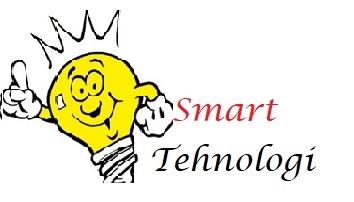 FORMULAR DE RETURPrezentul formular se trimite inapoi completat doar daca doriti sa returnati produsul .Catre: SMART TEHNOLOGI S.R.L,CIF: RO43437573,Reg. com.: J02/1502/2020Adresa: Spl. G-Ral Gheorghe Magheru,Bl.366, Et.7, Ap.26b, Arad,Judet: Arad,IBAN: RO29RZBR0000060022266512,Banca: RAIFFEISEN BANKVa informez prin prezenta cu privire la returnarea produsului .............................................., primit la data de .........................., numele consumatorului ..........................................,adresa consumatorului.........................................................................................................,motivul returnarii..........................................Data :                                                          Semnatura :